Giin dash?And you?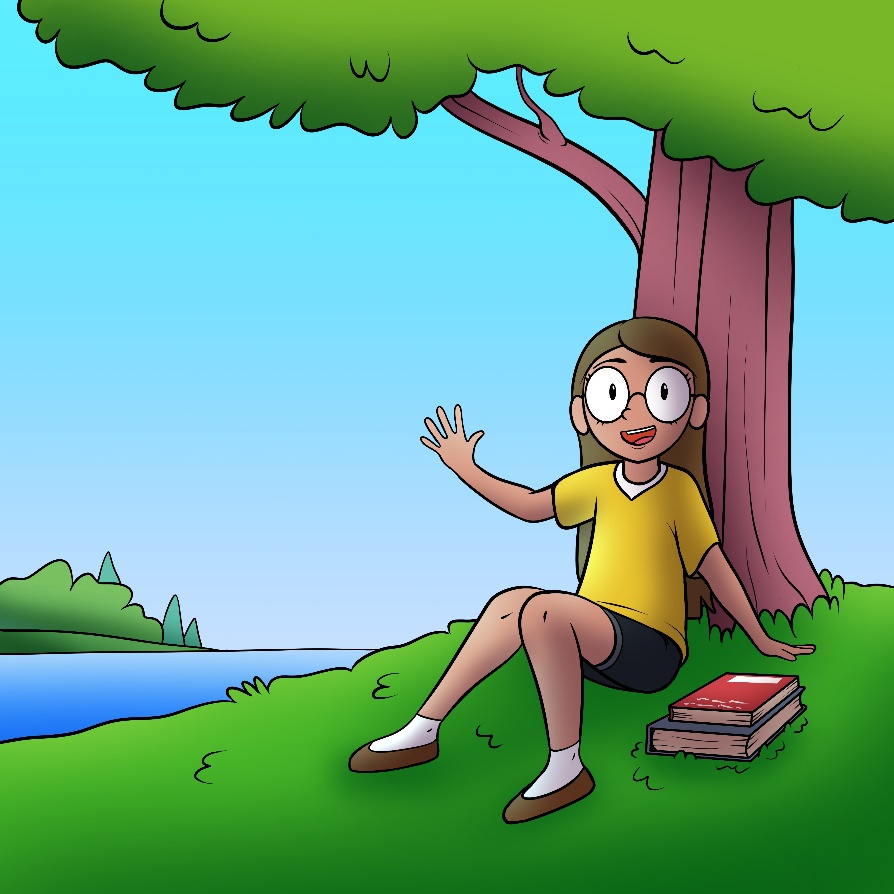 